Publicado en  el 14/11/2016 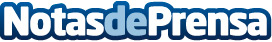 Cómo conseguir un cuarto de baño más amplio sin reformasNormalmente se suelen tener problemas de espacio en las diferentes estancias de un hogar, de hecho, en los baños es donde más problemas se tiene para poderle dar amplitudDatos de contacto:Nota de prensa publicada en: https://www.notasdeprensa.es/como-conseguir-un-cuarto-de-bano-mas-amplio_1 Categorias: Bricolaje Interiorismo Moda http://www.notasdeprensa.es